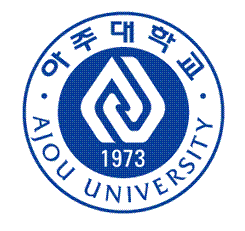 Please check all items that apply, past or present, to your health history. The information you provide will be used to assist with your healthcare and with your stay in the dormitory while you are enrolled as a student. This information will be subject to strict confidentiality policies. This form must be filled in and signed by your Health Care Provider. Dormitory admission will be rejected for those who have health problems unsuitable for dormitory residence. You shall be asked for further health checkup and appropriate treatment if neededI agree that the above information is true and Ajou University reserves the right to ask anyone who doesn’t abide by Ajou University’s Health policy to leave the dormitory.Student’s Name: _________________________ (Signature)          Date: ______________________Student InformationStudent InformationStudent InformationStudent InformationStudent InformationStudent InformationStudent InformationStudent InformationNameDate of BirthSex(  ) Male NameDate of BirthSex(  ) FemaleTuberculosis Screening (within 6 months at the time of writing)Tuberculosis Screening (within 6 months at the time of writing)Tuberculosis Screening (within 6 months at the time of writing)Tuberculosis Screening (within 6 months at the time of writing)Tuberculosis Screening (within 6 months at the time of writing)Tuberculosis Screening (within 6 months at the time of writing)Tuberculosis Screening (within 6 months at the time of writing)Tuberculosis Screening (within 6 months at the time of writing)Chest X-ray                                Chest X-ray                                Chest X-ray                                Chest X-ray                                Chest X-ray                                Chest X-ray                                Chest X-ray                                Chest X-ray                                 Date of Chest X-ray :      /        /                Results of Chest X-ray : Date of Chest X-ray :      /        /                Results of Chest X-ray : Date of Chest X-ray :      /        /                Results of Chest X-ray : Date of Chest X-ray :      /        /                Results of Chest X-ray : Date of Chest X-ray :      /        /                Results of Chest X-ray : Date of Chest X-ray :      /        /                Results of Chest X-ray : Date of Chest X-ray :      /        /                Results of Chest X-ray : Date of Chest X-ray :      /        /                Results of Chest X-ray :Medical HistoryMedical HistoryMedical HistoryMedical HistoryMedical HistoryMedical HistoryMedical HistoryMedical HistoryMain Present IllnessMain Present IllnessMain Present IllnessPhysically HandicappedPhysically HandicappedPhysically HandicappedOthers (allergies, medication etc.)Others (allergies, medication etc.)Others (allergies, medication etc.)Verification From Health Care Provider                                                    Verification From Health Care Provider                                                    Verification From Health Care Provider                                                    Verification From Health Care Provider                                                    Verification From Health Care Provider                                                    Verification From Health Care Provider                                                    Verification From Health Care Provider                                                    Verification From Health Care Provider                                                    Physician’s NamePhysician’s NameSignatureSignatureDateDateAddressAddressPhonePhoneEmailEmail